Об утверждении проекта  планировки земельногоучастка        	На основании статьи 46 Градостроительного кодекса Российской Федерации,  Федерального закона от 06.10.2013  № 131-ФЗ  «Об общих принципах организации местного самоуправления в Российской Федерации», постановления администрации Лабазинского сельсовета от 04.02.2015 № 7-п «О назначении публичных слушаний по проекту планировки земельного участка»:1.  Утвердить проект планировки земельного участка, находящегося по адресу: Оренбургская область, Курманаевский район, Лабазинский сельсовет, земельный участок расположен в границах кадастрового квартала 56:16:1210001 для проектирования и строительства объекта под «Сбор нефти и газа со скважин № 4054, 4060 Моргуновского месторождения».2.   Контроль за выполнением данного постановления оставляю за собой.3. Постановление вступает в силу со дня опубликования в газете «Лабазинский вестник».Глава муниципального образования                                             В.А. ГражданкинРазослано: в дело, прокурору района, ООО  «Терра»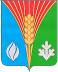  АдминистрацияМуниципального образованияЛабазинский сельсоветКурманаевского районаОренбургской области  ПОСТАНОВЛЕНИЕ12.03.2015 № 24-п 